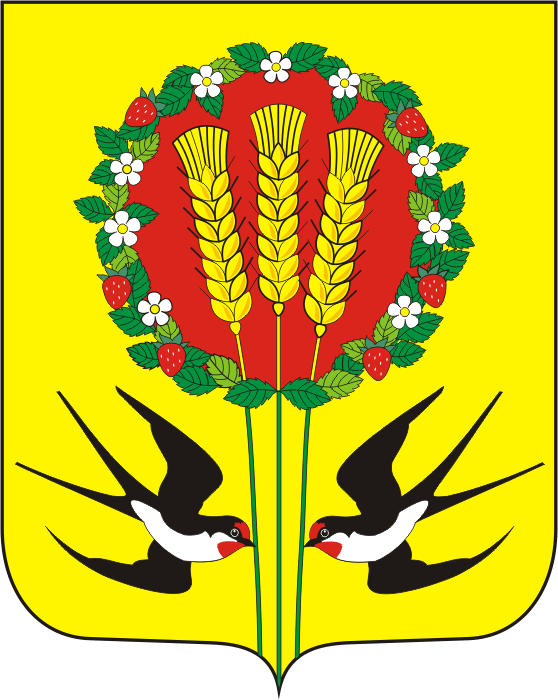 В соответствии с частью 2 статьи 18 Градостроительного кодекса Российской Федерации, Федеральным законом от 06.10.2003 N 131-ФЗ "Об общих принципах организации местного самоуправления в Российской Федерации", руководствуясь Уставом муниципального образования Кубанский сельсовет Переволоцкого района Оренбургской области, постановляю:
       1. Утвердить Положение о составе, порядке подготовки Генерального плана муниципального образования Кубанский сельсовет Переволоцкого района Оренбургской области, порядке подготовки изменений и внесения их в Генеральный план муниципального образования Кубанский сельсовет Переволоцкого района Оренбургской области.
       3. Настоящее Постановление вступает в силу со дня его обнародования в установленном порядке.
       Контроль за выполнением настоящего Постановления оставляю за собой.Председатель Совета Депутатов                                                                     С.Д.ЛямшинПриложение
к решению Совета депутатовМО  Кубанский сельсовет Переволоцкого района Оренбургской области
от 22.12.2020 г. № 23

Положение о составе, порядке подготовки Генерального плана муниципального образования Кубанский сельсовет Переволоцкого района Оренбургской области, порядке подготовки изменений и внесения их в Генеральный план муниципального образования Кубанский сельсовет Переволоцкого района Оренбургской области1. Общие положения
       1.1. Настоящее Положение разработано в соответствии с Градостроительным кодексом Российской Федерации, Федеральным законом от 06.10.2003 N 131-ФЗ "Об общих принципах организации местного самоуправления в Российской Федерации",  Уставом муниципального образования Кубанский сельсовет Переволоцкого района Оренбургской области в целях определения состава, порядка подготовки Генерального плана МО Кубанский сельсовет (далее - Генеральный план), порядка подготовки изменений и внесения их в Генеральный план, а также состава, порядка подготовки планов реализации Генерального плана.2. Состав Генерального плана
       2.1.Генеральный план содержит:
       2.1.1. Положение о территориальном планировании.
       2.1.2. Карту планируемого размещения объектов местного значения муниципального образования Кубанский сельсовет Переволоцкого района Оренбургской области.
       2.1.3. Карту границ населенных пунктов (в том числе границ образуемых населенных пунктов), входящих в состав муниципального образования Кубанский сельсовет Переволоцкого района Оренбургской области.
       2.1.4. Карту функциональных зон муниципального образования Кубанский сельсовет Переволоцкого района Оренбургской области.
       2.2. Положение о территориальном планировании, содержащееся в Генеральном плане, включает в себя:
       2.2.1. Сведения о видах, назначении и наименованиях планируемых для размещения объектов местного значения муниципального образования Кубанский сельсовет Переволоцкого района Оренбургской области, их основные характеристики, их местоположение (для объектов местного значения, не являющихся линейными объектами, указываются функциональные зоны), а также характеристики зон с особыми условиями использования территорий в случае, если установление таких зон требуется в связи с размещением данных объектов.
       2.2.2. Параметры функциональных зон, а также сведения о планируемых для размещения в них объектах федерального значения, объектах регионального значения, объектах местного значения, за исключением линейных объектов.
       2.3. На указанных в пунктах 2.1.2 - 2.1.4 настоящего Положения картах соответственно отображаются:
       2.3.1. Планируемые для размещения объекты местного значения муниципального образования Кубанский сельсовет Переволоцкого района Оренбургской области, относящиеся к следующим областям:
       2.3.1.1. Электро-, тепло-, газо- и водоснабжение населения, водоотведение.
       2.3.1.2. Автомобильные дороги местного значения.
       2.3.1.3. Физическая культура и массовый спорт, образование, здравоохранение, обработка, утилизация, обезвреживание, размещение твердых коммунальных отходов в случае подготовки Генерального плана.
       2.3.1.4. Иные области в связи с решением вопросов местного значения муниципального образования Кубанский сельсовет Переволоцкого района Оренбургской области.
       2.3.2. Границы населенных пунктов (в том числе границы образуемых населенных пунктов), входящих в состав муниципального образования Кубанский сельсовет Переволоцкого района Оренбургской области.
       2.3.3. Границы и описание функциональных зон с указанием планируемых для размещения в них объектов федерального значения, объектов регионального значения, объектов местного значения (за исключением линейных объектов) и местоположения линейных объектов федерального значения, линейных объектов регионального значения, линейных объектов местного значения.
       2.4. В целях утверждения Генерального плана осуществляется подготовка соответствующих материалов по его обоснованию в текстовой форме и в виде карт, прилагаемых к Генеральному плану.
       2.5. Материалы по обоснованию Генерального плана в текстовой форме включают в себя:
       2.5.1. Сведения о планах и программах комплексного социально-экономического развития муниципального образования Кубанский сельсовет Переволоцкого района Оренбургской области (при их наличии), для реализации которых осуществляется создание объектов местного значения муниципального образования Кубанский сельсовет Переволоцкого района Оренбургской области.
       2.5.2. Обоснование выбранного варианта размещения объектов местного значения городского округа на основе анализа использования территорий городского округа, возможных направлений развития этих территорий и прогнозируемых ограничений их использования, определяемых в том числе на основании сведений, документов, материалов, содержащихся в государственных информационных системах обеспечения градостроительной деятельности, федеральной государственной информационной системе территориального планирования, в том числе материалов и результатов инженерных изысканий, содержащихся в государственных информационных системах обеспечения градостроительной деятельности.
       2.5.3. Оценку возможного влияния планируемых для размещения объектов местного значения муниципального образования Кубанский сельсовет Переволоцкого района Оренбургской области на комплексное развитие этих территорий.
       2.5.4. Утвержденные документами территориального планирования Российской Федерации, документами территориального планирования двух и более субъектов Российской Федерации, документами территориального планирования субъекта Российской Федерации сведения о видах, назначении и наименованиях планируемых для размещения на территориях муниципального образования Кубанский сельсовет Переволоцкого района Оренбургской области объектов федерального значения, объектов регионального значения, их основные характеристики, местоположение, характеристики зон с особыми условиями использования территорий в случае, если установление таких зон требуется в связи с размещением данных объектов, реквизиты указанных документов территориального планирования, а также обоснование выбранного варианта размещения данных объектов на основе анализа использования этих территорий, возможных направлений их развития и прогнозируемых ограничений их использования.
       2.5.5. Перечень и характеристику основных факторов риска возникновения чрезвычайных ситуаций природного и техногенного характера.
       2.5.6. Перечень земельных участков, которые включаются в границы населенных пунктов, входящих в состав муниципального образования Кубанский сельсовет Переволоцкого района Оренбургской области, или исключаются из его границ, с указанием категорий земель, к которым планируется отнести эти земельные участки, и целей их планируемого использования.
       2.5.7. Сведения об утвержденных предметах охраны и границах территорий исторических поселений федерального значения и исторических поселений регионального значения.
       2.6. Материалы по обоснованию Генерального плана в виде карт отображают:
       2.6.1. Границы муниципального образования Кубанский сельсовет Переволоцкого района Оренбургской области.
       2.6.2. Границы существующих населенных пунктов, входящих в состав муниципального образования Кубанский сельсовет Переволоцкого района Оренбургской области.
       2.6.3. Местоположение существующих и строящихся объектов местного значения муниципального образования Кубанский сельсовет Переволоцкого района Оренбургской области.
       2.6.4. Особые экономические зоны.
       2.6.5. Особо охраняемые природные территории федерального, регионального, местного значения.
       2.6.6. Территории объектов культурного наследия.
       2.6.7. Территории исторических поселений федерального значения, территории исторических поселений регионального значения, границы которых утверждены в порядке, предусмотренном статьей 59 Федерального закона от 25.06.2002 N 73-ФЗ "Об объектах культурного наследия (памятниках истории и культуры) народов Российской Федерации".
       2.6.8. Зоны с особыми условиями использования территорий.
       2.6.9. Территории, подверженные риску возникновения чрезвычайных ситуаций природного и техногенного характера.
       2.6.10. Границы лесничеств.
       2.6.11. Иные объекты, иные территории и (или) зоны, которые оказали влияние на установление функциональных зон и (или) планируемое размещение объектов местного значения муниципального образования Кубанский сельсовет Переволоцкого района Оренбургской области или объектов федерального значения, объектов регионального значения.
       2.7. Обязательным приложением к Генеральному плану являются сведения о границах населенных пунктов (в том числе границах образуемых населенных пунктов), входящих в состав городского округа, которые должны содержать графическое описание местоположения границ населенных пунктов, перечень координат характерных точек этих границ в системе координат, используемой для ведения Единого государственного реестра недвижимости. Органы местного самоуправления городского округа Самара также вправе подготовить текстовое описание местоположения границ населенных пунктов.3. Порядок подготовки Генерального плана, порядок подготовки изменений и внесения их в Генеральный план
   3.1. Инициатива подготовки Генерального плана муниципального образования Адамовский сельсовет Переволоцкого района Оренбургской области, изменений в него.
       3.1.1. Органы государственной власти Российской Федерации, органы государственной власти  Оренбургской области, органы государственной власти Переволоцкого района, органы местного самоуправления муниципального образования Кубанский сельсовет Переволоцкого района Оренбургской области, заинтересованные физические и юридические лица (далее - заинтересованные лица) вправе обращаться к Главе муниципального образования Кубанский сельсовет Переволоцкого района Оренбургской области с предложениями о внесении изменений в Генеральный план с заявлением по форме согласно приложению к настоящему Положению.
       3.1.2. Орган местного самоуправления муниципального образования Кубанский сельсовет Переволоцкого района Оренбургской области, ответственный за подготовку документов территориального планирования муниципального образования Кубанский сельсовет Переволоцкого района Оренбургской области, проводит анализ представленных предложений о внесении изменений в Генеральный план и сообщает о порядке и сроках рассмотрения таких предложений заявителю не позднее 30 (тридцати) дней со дня их поступления.
       3.1.3. Решение о подготовке проекта Генерального плана, а также решения о подготовке предложений о внесении в Генеральный план изменений принимаются Главой муниципального образования Кубанский сельсовет Переволоцкого района Оренбургской области в форме постановления Администрации муниципального образования Кубанский сельсовет Переволоцкого района Оренбургской области.3.2. Подготовка проекта Генерального плана.
       3.2.1. Подготовка проекта Генерального плана осуществляется в соответствии с требованиями статьи 9 Гражданского кодекса Российской Федерации:
       3.2.1.1. На основании стратегий (программ) развития отдельных отраслей экономики, приоритетных национальных проектов, межгосударственных программ, программ социально-экономического развития Оренбургской области, планов и программ комплексного социально-экономического развития муниципального образования Кубанский сельсовет Переволоцкого района Оренбургской области (при их наличии) с учетом программ, принятых в установленном порядке и реализуемых за счет средств федерального бюджета, бюджетов Оренбургской области и муниципального образования Кубанский сельсовет Переволоцкого района Оренбургской области, решений органов государственной власти, органов местного самоуправления, иных главных распорядителей средств соответствующих бюджетов, предусматривающих создание объектов федерального значения, объектов регионального значения, объектов местного значения, инвестиционных программ субъектов естественных монополий, организаций коммунального комплекса и сведений, содержащихся в федеральной государственной информационной системе территориального планирования.
       3.2.1.2. С учетом положений о территориальном планировании, содержащихся в документах территориального планирования Российской Федерации, документах территориального планирования двух и более субъектов Российской Федерации, документах территориального планирования Оренбургской области, документах территориального планирования муниципального образования Кубанский сельсовет Переволоцкого района Оренбургской области, региональных и местных нормативов градостроительного проектирования, заключения о результатах общественных обсуждений или публичных слушаний по проекту Генерального плана, а также с учетом предложений заинтересованных лиц.
       3.2.1.3. На этапе подготовки проекта Генерального плана заинтересованные лица вправе направить свои предложения для включения в проект Генерального плана в форме заявления согласно приложению к настоящему Положению. В случае если предложение по изменению функционального зонирования территории повлечет за собой увеличение проектной численности населения данной территории, функциональное перепрофилирование территории, то к заявлению должны быть приложены материалы по обоснованию в соответствии с пунктами 2.5 - 2.6 раздела 2 настоящего Положения. Под функциональным перепрофилированием территории понимается изменение функциональной зоны из одной группы функциональных зон в другую. Группы функциональных зон указаны на карте функциональных зон муниципального образования Кубанский сельсовет Переволоцкого района Оренбургской области.
       3.3. Согласование проекта Генерального плана и проведение общественных обсуждений (публичных слушаний).
       3.3.1. Проект генерального плана до его утверждения подлежит согласованию с уполномоченным Правительством Российской Федерации федеральным органом исполнительной власти, Правительством Оренбургской области, заинтересованными органами местного самоуправления муниципальных образований, имеющих общую границу с муниципальным образованием Кубанский сельсовет Переволоцкого района Оренбургской области, установленным порядком в случаях и сроки в соответствии со статьей 25 Градостроительного кодекса Российской Федерации.
       3.3.2. При подготовке Генерального плана в обязательном порядке проводятся общественные обсуждения или публичные слушания в соответствии со статьями 5.1 и 28 Градостроительного кодекса Российской Федерации и Положением "О порядке организации и проведения общественных обсуждений, публичных слушаний на территории муниципального образования Кубанский сельсовет Переволоцкого района Оренбургской области", утвержденным решением Совета Депутатов муниципального образования Кубанский сельсовет Переволоцкого района Оренбургской области от 30.12.2019 г. N162.
       3.3.3. Органы государственной власти Российской Федерации, органы государственной власти Оренбургской области, органы местного самоуправления муниципального образования Кубанский сельсовет Переволоцкого района Оренбургской области, а также заинтересованные лица вправе представить свои предложения по проекту Генерального плана в рамках общественных обсуждений или публичных слушаний. Форма, порядок, а также сроки внесения участниками общественных обсуждений или публичных слушаний предложений и замечаний, касающихся проекта Генерального плана, указываются в оповещении о начале общественных обсуждений или публичных слушаний по проекту внесения изменений в Генеральный план.
       3.3.4. Рекомендации организатора общественных обсуждений или публичных слушаний о целесообразности или нецелесообразности учета внесенных предложений и замечаний указываются в заключении о результатах общественных обсуждений или публичных слушаний.
       3.3.5. Заключение о результатах общественных обсуждений или публичных слушаний подлежит официальному опубликованию.
       3.4. Процедура утверждения Генерального плана.
       3.4.1. Представление Главе муниципального образования Кубанский сельсовет Переволоцкого района Оренбургской области подготовленного проекта Генерального плана, протокола общественных обсуждений или публичных слушаний и заключения по результатам общественных обсуждений или публичных слушаний для принятия решения о согласии с проектом Генерального плана и направлении его в Совет Депутатов муниципального образования Кубанский сельсовет Переволоцкого района Оренбургской области или об отклонении проекта Генерального плана и о направлении его на доработку.
       3.4.2. Направление проекта Генерального плана с приложением протокола общественных обсуждений или публичных слушаний, заключения о результатах общественных обсуждений или публичных слушаний Главой муниципального образования Кубанский сельсовет Переволоцкого района Оренбургской области в Совет Депутатов муниципального образования Кубанский сельсовет Переволоцкого района Оренбургской области для принятия решения.
       3.4.3. Принятие Советом Депутатов муниципального образования Кубанский сельсовет Переволоцкого района Оренбургской области с учетом протокола общественных обсуждений или публичных слушаний, заключения о результатах общественных обсуждений или публичных слушаний решения об утверждении Генерального плана либо об отклонении проекта Генерального плана и о направлении его Главе муниципального образования Кубанский сельсовет Переволоцкого района Оренбургской области на доработку в соответствии с указанными протоколом и заключением.
       3.5. Правообладатели земельных участков и объектов капитального строительства, если их права и законные интересы нарушаются или могут быть нарушены в результате утверждения Генерального плана, вправе оспорить Генеральный план в судебном порядке.
       3.6. Подготовка проекта внесения изменений в Генеральный план осуществляется в соответствии со статьями 9, 24 и 25 Градостроительного кодекса Российской Федерации.Приложениек Положению
о составе, порядке подготовки
Генерального плана муниципального образования Кубанский сельсовет Переволоцкого района Оренбургской области,
порядке подготовки изменений и внесения их в
Генеральный план муниципального образования Кубанский сельсовет Переволоцкого района Оренбургской области

Главе муниципального образования Кубанский сельсовет Переволоцкого района Оренбургской области
__________________________________________
(461263, _________, ул. _________, д. ____)
от _______________________________________
__________________________________________
__________________________________________
(Ф.И.О., почтовый адрес, номер телефона)

Заявление
    Я, _________________________________________________________, прошу                                      (Ф.И.О.)
в соответствии с частью 16  статьи 24 Градостроительного кодекса РФ принять   решение  о   подготовке  проекта  внесения   изменений  в Генеральный план муниципального образования Кубанский сельсовет Переволоцкого района Оренбургской области или включить мое предложение в проект внесения изменений в Генеральный план  муниципального образования Кубанский сельсовет Переволоцкого района Оренбургской области,  подготовка   которого   ведется на  основании  постановления   Администрации   муниципального образования Кубанский й сельсовет Переволоцкого района Оренбургской области от _________________ N ____________                                       (дата)            (номер)
    в  части:корректировки границ функциональной зоны ____________________________________________________________________________________________________________________________________________________________                    (наименование функциональной зоны) по  границам земельного участка с кадастровым номером _____________ или по границам территории согласно прилагаемой схеме и (или) установления функциональной зоны ______________________________________________________________________________________________________________________________________________________________________                    (наименование функциональной зоны)
 для  земельного участка с кадастровым номером_______________________или для территории согласно прилагаемой схеме и (или) отображения (изменения отображения) в Генеральном  плане муниципального образования Кубанский сельсовет Переволоцкого района Оренбургской области  объекта   федерального   (регионального)   местногозначения (подчеркнуть нужное)________________________________________________________________________________________________________________________________________________________________________________________________________________________________________________________________________     (наименование, расположение и основные характеристики объекта)и (или) изменения границ населенных пунктов на территории муниципального образования Кубанский сельсовет Переволоцкого района Оренбургской области, а  именно  включения в исключения  из  границы  населенного пункта (подчеркнуть нужное) __________________________________________________                                (наименование населенного пункта)
земельного  участка с кадастровым номером _________________________ или территории согласно прилагаемой схеме
    Приложения к заявлению:    - копии правоустанавливающих документов на земельный  участок, объект капитального строительства (обязательное приложение)    - копия доверенности    -  схема  границ территории (в системе  координат  МСК56-2,  координаты   математические)    -  материалы по обоснованию      - другие документы _____________________________________________________________________________________________________________________________________________________________________________________________________
    Даю  согласие  на обработку указанных в заявлении персональных данных в порядке, установленном законодательством Российской Федерации.    _______________________________________________________________(Ф.И.О., подпись, дата)
Выберите один из вариантов.
     Поставьте любой знак в данном окне в случае, если на момент написания настоящего заявления не принято или не действует постановление Администрации муниципального образования Кубанский сельсовет Переволоцкого района Оренбургской области "О подготовке предложений о внесении изменений в Генеральный план муниципального образования Кубанский сельсовет Переволоцкого района Оренбургской области, утвержденный решением Совета Депутатов муниципального образования Кубанский сельсовет Переволоцкого района Оренбургской области от ___________ N ________".
    Поставьте любой знак в данном окне в случае, если на момент написания настоящего заявления действует постановление Администрации муниципального образования Кубанский сельсовет Переволоцкого района Оренбургской области "О подготовке предложений о внесении изменений в Генеральный план муниципального образования Кубанский сельсовет Переволоцкого района Оренбургской области, утвержденный решением Совета Депутатов муниципального образования Кубанский сельсовет Переволоцкого района Оренбургской области от ________ N ___", не истек установленный предельный срок подготовки проекта внесения изменений в Генеральный план муниципального образования Кубанский сельсовет Переволоцкого района Оренбургской области и не назначены общественные обсуждения (публичные слушания) по проекту.
   Выберите и отметьте любым знаком один или несколько вариантов.
   Отметьте документы, прилагаемые к заявлению.СОВЕТ ДЕПУТАТОВ МУНИЦИПАЛЬНОГО ОБРАЗОВАНИЯ КУБАНСКИЙ СЕЛЬСОВЕТ ПЕРЕВОЛОЦКОГО РАЙОНА ОРЕНБУРГСКОЙ ОБЛАСТИ Четвертый созыв РЕШЕНИЕ22.12.2020 г. № 23Об утверждении Положения о составе, порядке подготовки Генерального плана муниципального образования Кубанский сельсовет Переволоцкого района Оренбургской области, порядке подготовки изменений и внесения их в Генеральный план муниципального образования Кубанский сельсовет Переволоцкого района Оренбургской области